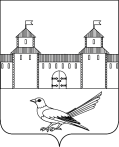     От 13.01.2017 № 67-пО внесении изменений в постановление администрации города Сорочинска Оренбургской области от 17 июля 2014 года № 246-п «Об утверждении Порядка расходования и учета субвенций, предоставляемых на обеспечение жильем по договору социального найма отдельных категорий граждан»  В соответствии с Законом Оренбургской области от 29 декабря 2007 года № 1853/389-IV-ОЗ «О наделении органов местного самоуправления Оренбургской области отдельными государственными полномочиями Оренбургской области по обеспечению жильем по договору социального найма и договору найма специализированного жилого помещения отдельных категорий граждан», Постановлением Правительства Оренбургской области от 19 октября 2011 года № 1015-п «Об утверждении правил расходования и учета субвенций, предоставляемых на обеспечение жильем отдельных категорий граждан», руководствуясь статьями 32, 35, 40 Устава муниципального образования Сорочинский городской округ Оренбургской области, администрация Сорочинского городского округа Оренбургской области постановляет:1. Внести в постановление администрации города Сорочинска Оренбургской области от 17 июля 2014 года № 246-п «Об утверждении Порядка расходования и учета субвенций, предоставляемых на обеспечение жильем по договору социального найма отдельных категорий граждан» следующие изменения:1.1. Порядок расходования и учета субвенций, предоставляемых на обеспечение жильем по договору социального найма отдельных категорий граждан изложить в новой редакции согласно Приложению.2. Контроль за исполнением настоящего постановления оставляю за собой.3. Настоящее постановление вступает в силу со дня его подписания и подлежит официальному опубликованию. 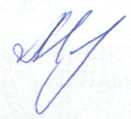 Глава муниципального образованияСорочинский городской округ                                                                        Т.П.МелентьеваРазослано: в дело, прокуратуре, Кузнецову В.Г.Приложение к постановлению администрации Сорочинского городского округа  от 13.01.2017 № 67-п   Порядок расходования и учета субвенций, предоставляемых на обеспечение жильем по договорам социального найма отдельных категорий граждан1. Настоящий Порядок определяет правила расходования и учета субвенций, предоставляемых из областного бюджета бюджету муниципального образования Сорочинский городской округ Оренбургской области (далее – Сорочинский ГО) на выполнение государственных полномочий по обеспечению жильем по договору социального найма отдельных категорий граждан в соответствии с частью 1 статьи 2 Закона Оренбургской области от 29 декабря 2007 года № 1853/389-IV-ОЗ «О наделении органов местного самоуправления Оренбургской области отдельными государственными полномочиями Оренбургской области по обеспечению жильем по договору социального найма и договору найма специализированного жилого помещения отдельных категорий граждан» (далее - субвенции).2. Министерство социального развития Оренбургской области (далее - министерство) в установленном порядке доводит до Сорочинского ГО уведомления по расчетам между бюджетами по межбюджетным трансфертам.3. Субвенции перечисляются в бюджет Сорочинского ГО на основании заявок администрации Сорочинского ГО, составленных по форме, утвержденной министерством, в установленном для исполнения областного бюджета по расходам порядке в пределах лимитов бюджетных обязательств, утвержденных министерству по разделу «Жилищно-коммунальное хозяйство», с приложением следующих документов:муниципальный контракт на приобретение готового жилого помещения (договор купли-продажи жилого помещения), акт приема-передачи жилого помещения - при приобретении готового жилого помещения;муниципальный контракт на приобретение жилого помещения путем участия в долевом строительстве жилья, разрешение на ввод в эксплуатацию жилого помещения, акт приема-передачи жилого помещения - при участии в долевом строительстве жилья;муниципальный контракт, договор подряда на выполнение строительно-монтажных работ на весь период строительства (с указанием объемов, стоимости выполненных работ (оказанных услуг) на текущий год, порядка их оплаты, ответственности сторон по обеспечению выполнения обязательств), заключенный в порядке, установленном для размещения заказов на поставку товаров, выполнение работ (оказание услуг) для государственных (муниципальных) нужд, справки о стоимости выполненных работ и затрат (КС-3), акты о приемке выполненных работ (КС-2) - при строительстве жилья.Авансирование работ по строительству жилья или при участии в долевом строительстве жилья может быть произведено в размере не более 30 процентов от стоимости выполненных работ (оказанных услуг) на текущий год.Администрация Сорочинского ГО несет ответственность за достоверность представленных к заявке документов в соответствии с законодательством Российской Федерации.4. Формирование жилого фонда для осуществления муниципальными образованиями переданных полномочий за счет субвенций производится путем:строительства (долевого участия в строительстве) муниципального жилья;приобретения жилья в муниципальную собственность.5. Главными критериями выбора того или иного вида жилого фонда, приобретаемого в муниципальную собственность, в пределах утвержденного объема субвенций, являются:минимальная стоимость жилья при соблюдении гарантий по размеру и качеству предоставляемого жилья, определенных Законом Оренбургской области от 29 декабря 2007 года № 1853/389-IV-ОЗ «О наделении органов местного самоуправления Оренбургской области отдельными государственными полномочиями Оренбургской области по обеспечению жильем по договору социального найма и договору найма специализированного жилого помещения отдельных категорий граждан» (далее - Закон Оренбургской области от 29 декабря 2007 года № 1853/389-IV-ОЗ);соответствие статусу жилья социального типа;непревышение 50-процентного износа домов (в случае приобретения жилья на вторичном рынке).6. При осуществлении закупки на приобретение жилых помещений, в том числе в строящихся многоквартирных домах, или на строительство жилья (далее - приобретение (строительство) жилья) начальная (максимальная) цена муниципального контракта или договора купли-продажи (договора участия в долевом строительстве жилья) определяется в соответствии с Федеральным законом от 5 апреля 2013 № 44-ФЗ «О контрактной системе в сфере закупок товаров, работ, услуг для обеспечения государственных и муниципальных нужд».В случае если в Сорочинском ГО превышены нормативы, используемые в методиках расчета соответствующих межбюджетных трансфертов, финансовое обеспечение дополнительных расходов, необходимых для полного исполнения указанных расходных обязательств муниципального образования, осуществляется за счет собственных доходов и источников финансирования дефицита бюджета Сорочинского ГО.7. В случае расторжения одного из муниципальных контрактов, указанных в пункте 3 настоящего Порядка, администрация Сорочинского ГО в течение трех дней направляет в министерство уведомление о расторжении такого контракта.8. После ввода в эксплуатацию жилого дома, оформления приобретенного жилого помещения в муниципальную собственность администрация Сорочинского ГО принимает решение о предоставлении жилого помещения по договору социального найма очередникам из числа категорий граждан, установленных частью 1 статьи 2 Закона Оренбургской области от 29 декабря 2007 года № 1853/389-IV-ОЗ.Решение о предоставлении гражданам жилых помещений должно содержать:а) фамилию, имя, отчество гражданина, которому предоставляется жилое помещение;б) фамилию, имя, отчество членов семьи гражданина;в) адрес местонахождения предоставляемого жилого помещения с указанием количества комнат и общей площади жилого помещения.9. Заключение договора социального найма с категориями граждан, установленных частью 1 статьи 2 Закона Оренбургской области от 29 декабря 2007 года № 1853/389-IV-ОЗ, осуществляется на основании решения администрации Сорочинского ГО в течение 10 рабочих дней с даты государственной регистрации права муниципальной собственности на жилые помещения. Предоставление жилых помещений иным гражданам не допускается. Граждане, заключившие договоры социального найма, подлежат снятию с учета в качестве нуждающихся в улучшении жилищных условий администрацией Сорочинского ГО.10. Администрация Сорочинского ГО вправе направлять на цели, указанные в пункте 1 настоящего Порядка, средства местных бюджетов.11. Администрация Сорочинского ГО представляет ежеквартально, не позднее 7-го числа месяца, следующего за отчетным кварталом, в министерство отчеты о расходовании субвенций с приложением копий свидетельств о государственной регистрации прав на жилые помещения, приобретенные в отчетном квартале, и сведений о предоставлении гражданам жилых помещений по договорам социального найма по формам, установленным министерством.11.1. Министерство по ходатайству администрации Сорочинского ГО и на основании отчетов о расходовании субвенций, представляемых по истечении первого полугодия текущего года, направляет на рассмотрение Правительству Оренбургской области предложения по внесению изменений в закон Оренбургской области об областном бюджете на очередной финансовый год и плановый период в части перераспределения субвенций между муниципальными образованиями области в целях их эффективного использования.12. Администрация Сорочинского ГО несет ответственность за целевое использование субвенций и достоверность представляемых отчетных сведений.В случае нецелевого использования субвенций соответствующие средства взыскиваются в областной бюджет в порядке, установленном законодательством Российской Федерации.Не использованные в текущем финансовом году субвенции подлежат возврату в доход областного бюджета в порядке, установленном законодательством Российской Федерации.13. Министерство обеспечивает соблюдение получателями субвенций условий, целей и порядка предоставления субвенций.14. Контроль за соблюдением администрацией Сорочинского ГО условий, целей и порядка расходования и учета субвенций осуществляется министерством внутреннего государственного финансового контроля области и иными уполномоченными органами в соответствии с установленными полномочиями.Администрация Сорочинского городского округа Оренбургской областиП О С Т А Н О В Л Е Н И Е